                    FZ.2380.28.L.22.2022INFORMACJAO WYBORZE NAJKORZYSTNIEJSZEJ OFERTY	Na podstawie art. 253 ust. 2 ustawy Prawo zamówień publicznych Zamawiający informuje, że w postępowaniu prowadzonym w trybie podstawowym bez negocjacji na DOSTAWĘ MATERIAŁÓW EKSPLOATACYJNYCH DO DRUKAREK I FAKSÓW NA POTRZEBY KWP W BIAŁYMSTOKU I JEDNOSTEK PODLEGŁYCH  (postępowanie nr 28/L22) jako najkorzystniejsza została wybrana oferta Wykonawcy:Regena Jerzy KuklaKoszewnica 38B, 08-130 Koszewnicaz ceną ofertową brutto: 470.393,82 złUzasadnienie wyboru: Zgodnie z art. 239 ust. 1 ustawy w/w oferta jest najkorzystniejsza na podstawie kryteriów oceny ofert określonych w dokumentach zamówienia.Punktacja przyznana złożonym w postępowaniu ofertom:                      Sławomir Wilczewski                             (podpis na oryginale)                   Wyk. w 1 egz. 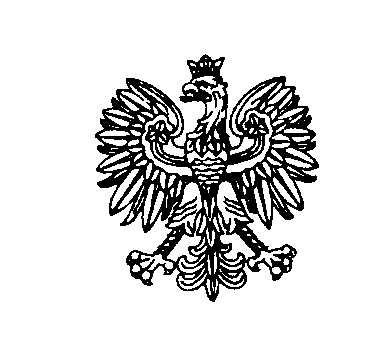 Białystok, dnia 09 sierpnia 2022 rokuBiałystok, dnia 09 sierpnia 2022 rokuBiałystok, dnia 09 sierpnia 2022 rokuBiałystok, dnia 09 sierpnia 2022 rokuBiałystok, dnia 09 sierpnia 2022 roku                         ZastępcaKomendanta Wojewódzkiego Policji w Białymstoku                         ZastępcaKomendanta Wojewódzkiego Policji w Białymstoku                         ZastępcaKomendanta Wojewódzkiego Policji w BiałymstokuNr ofertyNazwa(firma)i adres WykonawcyCena brutto w zł/ liczba punktów w kryterium cena = 60%Gwarancja/liczba pktw kryteriumgwarancja= 25%Termin realizacji zamówień jednostkowych/liczba pkt w kryterium termin realizacji zamówieńjednostkowych = 15%Łączna liczba punktów1TonaTuszu.pl sp. z.o.o.ul. Grzybowska 87, 00-844 Warszawa651.021,78 zł/43,35 pkt24 miesiące/25 pkt 3 dni/15 pkt83,352Regena Jerzy KuklaKoszewnica 38B, 08-130 Koszewnica470.393,82 zł/60 pkt24 miesiące /25 pkt3 dzień/15 pkt1003ZUMAR Zbigniew Grzywińskiul. Pinokia 8, 83-110 Tczew539.236,92 zł/ 52,34 pkt24 miesiące /25 pkt3 dni/15 pkt92,344KOMATECH s.c. Tomasz Marszałek, Piotr Kowalczykul. Wojska Polskiego 8, 43-190 Mikołówoferta odrzuconaoferta odrzuconaoferta odrzuconaoferta odrzucona5WORLD TRADE TECHNOLOGY POLSKA sp. z o.o.Janowice 387, 32-020 Wieliczkaoferta odrzuconaoferta odrzuconaoferta odrzuconaoferta odrzucona6PRAXIS ŁÓDŹ Pilecka i Petlak sp.j.ul. Wólczańska 66, 90-516 Łódź534.778,17 zł/52,78 pkt24 miesiące/25 pkt3 dni/15 pkt92,787P.W. Multikom Adam Papierskiul. Fabryczna 15, 85-741 Bydgoszczoferta odrzuconaoferta odrzuconaoferta odrzuconaoferta odrzucona